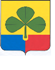 УПРАВЛЕНИЕ ОБРАЗОВАНИЯАДМИНИСТРАЦИИ АГАПОВСКОГО МУНИЦИПАЛЬНОГО РАЙОНАЧЕЛЯБИНСКОЙ ОБЛАСТИ(УПРАВЛЕНИЕ ОБРАЗОВАНИЯ)Школьная ул, 49а,с. Агаповка, Агаповский муниципальный район, Челябинская область, 457400тел.:(35140) 2-14-54 факс: 8(35140) 2-14-54 e-mail: Agapovka_moo@list.ru«     » ___________ 2022 г. 	№	'	ПРИКАЗО результатах школьного этапаВсероссийской олимпиады школьниковАгаповского муниципального районав 2022-2023 учебном году В соответствии с приказом Управления образования от 21.09.2022 года № 157 «Об организации и проведении Всероссийской олимпиады школьников в Агаповском муниципальном районе в 2022-2023 учебном году» с 23 сентября по 28 октября 2022 года проведен школьный этап Всероссийской олимпиады школьников (далее Олимпиада) по следующим предметам: география, немецкий язык, право, МХК, английский язык, ОБЖ, история, экономика, экология, физика (на технологической платформе «Сириус. Курсы»), физическая культура, русский язык, обществознание, литература, технология, биология (на технологической платформе «Сириус. Курсы»), астрономия (на технологической платформе «Сириус. Курсы»), химия (на технологической платформе «Сириус. Курсы»), математика (на технологической платформе «Сириус. Курсы»), информатика.  На основании решения жюри школьного этапа Олимпиады по вышеперечисленным общеобразовательным предметам в Агаповском муниципальном районе.ПРИКАЗЫВАЮ:Утвердить писок победителей и призеров школьного этапа Олимпиады школьников в Агаповском муниципальном районе в 2022-2023 учебном году по каждому общеобразовательному предмету.2. Управлению образования разместить рейтинг победителей и призёров школьного этапа Олимпиады на официальном сайте https://uo-agap.educhel.ru/activities/olympiads/russia/stage#summary в срок до 18 ноября 2022 года (Приложение 1, 2 в электронном виде).Руководителям общеобразовательных организаций: обеспечить участие победителей и призеров в Муниципальном этапе Всероссийской олимпиады школьников; наградить победителей и призёров школьного этапа Олимпиады Грамотами и Дипломами.Контроль исполнения приказа возложить на заместителя начальника Управления администрации Агаповского муниципального района Баландюк О.В. Начальник Управления образования                                                                      В.Ф. ПлиссПриложение1к приказу Управления образования№_____от _________2022г.Победителишкольного этапа Всероссийской олимпиады школьников в 2022-2023 учебном годуПриложение 2к приказу Управления образования№_____от _________2022г.Призерышкольного этапа Всероссийской олимпиады школьников в 2022-2023 учебном году№ ФИООКласс ГеографияГеографияГеография1Шадрина ВероникаМОУ «Агаповская СОШ № 2»52Бич АлексейМОУ «Новобурановская СОШ»63Бекмурзин ЖасланМОУ «Магнитная СОШ»74Макаров МакарМОУ «Новобурановская СОШ»85Иванова ЕкатеринаМОУ «Агаповская СОШ № 296Шевелева ДарьяМОУ «Агаповская СОШ № 210Английский языкАнглийский языкАнглийский язык1Сальфульмулюков ИльдарМОУ «Черниговская СОШ»52Туктамышева АленаМОУ «Черниговская СОШ»63Лобанова ВарвараМОУ «Буранная СОШ  имени В.М.Волынцева»74Бисимбаева АйшаМОУ «Магнитная СОШ»95Сисин ИванМОУ «Агаповская СОШ  № 1 имени П.А.Скачкова»11МХКМХКМХК1Ткач ЕвгенияМОУ «Агаповская СОШ № 1 имени П.А.Скачкова»62Варламова АринаМОУ «Агаповская СОШ  № 1 имени П.А.Скачкова»73Максименко МатвейМОУ «Агаповская СОШ  № 1 имени П.А.Скачкова»114Коваленко ВарвараМОУ «Агаповская СОШ  № 1 имени П.А.Скачкова»55Козырева МарияМОУ «Агаповская СОШ  № 1 имени П.А.Скачкова»8ОБЖОБЖОБЖ1Слуницина УльянаМОУ «Агаповская СОШ  № 1 имени П.А.Скачкова»112Подылина ДарьяМОУ «Буранная СОШ  имени В.М.Волынцева»93Жунусова ДаринаМОУ «Приморская СОШ»8ИсторияИсторияИстория1Азарова ДарьяМОУ «Верхнекизильская ООШ»52Жданов АндрейМОУ «Приморская СОШ»63Шурова ЕкатеринаМОУ «Приморская СОШ»64Осокина СофьяМОУ «Приморская СОШ»65Ищанова АйшаМОУ «Приморская СОШ»76Шоть АлексейМОУ «Приморская СОШ»87Айдарова ДарьяМОУ «Приморская СОШ»11ЭкологияЭкологияЭкологияФизическая культураФизическая культураФизическая культура1Москвитин ДмиьрийМОУ «Магнитная СОШ»52Федоров КонстантинМОУ «Желтинская СОШ»63Айсаринова АлинаМОУ «Агаповская СОШ  № 1 имени П.А.Скачкова»74Земляная АнастасияМОУ «Желтинская СОШ»85НиколаевАртемМОУ «Желтинская СОШ»96Штинов АртемМОУ «Агаповская СОШ  № 1 имени П.А.Скачкова»10Русский языкРусский языкРусский язык1Горшенин ЕгорМОУ «Ржавская СОШ»52Осокина СофьяМОУ «Приморская СОШ»63Вандышева СветланаМОУ «Агаповская СОШ  № 1 имени П.А.Скачкова»74Шоть АлексейМОУ «Приморская СОШ»85Иванова ЕкатеринаМОУ «Агаповская СОШ  №2»96Лукманова Эльвира МОУ  «Буранная СОШ  имени В.М.Волынцева»107Маканова НаргизаМОУ «Светлогорская СОШ»118Ахметова АлмагульМОУ«Агаповская СОШ  №2»11Обществознание Обществознание Обществознание 1Крылова	ПолинаМОУ «Магнитная СОШ»2Айсаринова АлинаМОУ «Агаповская СОШ   №1 им. П. А. Скачкова»73Тойгамбаев ДанилаМОУ «Светлогорская СОШ»84Михеева АнастасияМОУ  «Янгельская СОШ  имени А.К. Филатова»95Винтер ОксанаМОУ «Буранная СОШ  имени В.М. Волынцева»116Рязанова УльянаМОУ  «Агаповская  СОШ № 1 имени П.А.Скачкова»107Сычева АннаМОУ  «Агаповская  СОШ № 1 имени П.А.Скачкова»10Литература Литература Литература 1Бисимбаева АйшаМОУ «Магнитная СОШ»52Вандышева СветланаМОУ «Агаповская СОШ   №1 им. П. А. Скачкова63Жунусова ДаринаМОУ «Приморская СОШ»74Саврасова МаринаМОУ  «Агаповская СОШ № 2»85Солонецкая АннаМОУ  «Буранная СОШ  имени В.М.Волынцева»9Булякбаева ВалерияМОУ «Первомайская СОШ»10Технология Технология Технология 1Вербовой АнтонМОУ «Магнитная СОШ»62Тиньков АртёмМОУ  «Буранная СОШ  имени В.М.Волынцева»73Лещенко НикитаМОУ «Светлогорская СОШ»84Базарова ЮлияМОУ «Желтинская СОШ»55Творогова ДарьяМОУ   «Буранная СОШ  имени В.М.Волынцева»56Ахметова ЕркешМОУ «Новобурановская СОШ»117Кузина АнастасияМОУ «Новобурановская СОШ»108Варварюк АнастасияМОУ «Новобурановская СОШ»99Попова ТатьянаМОУ «Магнитная СОШ»810Крылова ПолинаМОУ «Магнитная СОШ»711Никишина ЕленаМОУ «Магнитная СОШ»6Немецкий языкНемецкий языкНемецкий языкНемецкий язык1Лапшинова АннаМОУ «Черниговская СОШ»9№ ФИООКласс География География География 1Горшенин ЕгорМОУ «Новобурановская СОШ»52Лебедева АннаМОУ «Верхнекизильская ООШ»53Кувшинова ДарьяМОУ «Новобурановская СОШ»54Горюнов ДмитрийМОУ «Наровчатская СОШ»65Тихонов ПавелМОУ «Магнитная СОШ»66Зайцева ПолинаМОУ «Наровчатская СОШ»67Шаймарданова КамиллаМОУ «Магнитная СОШ»68Шилкина КсенияМОУ «Приморская СОШ»69Жданов АндрейМОУ «Приморская СОШ»610Азарова ЛюбовьМОУ «Магнитная СОШ»711Крылова ПолинаМОУ «Магнитная СОШ»712Уразалина ГульжанМОУ «Светлогорская СОШ»713Давыдкин ИванМОУ  «Агаповская СОШ  №1 им. П. А. Скачкова»714Синошина АринаМОУ  «Агаповская СОШ  №1 им. П. А. Скачкова»815Левашева КамилаМОУ  «Агаповская СОШ  №1 им. П. А. Скачкова»816Жунусова ДаринаМОУ «Приморская СОШ» 817Лукин СергейМОУ «Новобурановская СОШ» 818Кирбасова КаринаМОУ «Новобурановская СОШ» 919Ахметова МахабатМОУ «Новобурановская СОШ» 920Сапожников АлександрМоу «Новобурановская СОШ» 1021Новикова ТатьянаМОУ «Приморская СОШ» 11Английский языкАнглийский языкАнглийский язык1Гарипова АлисаМОУ «Верхнекизильская ООШ»52Чумаков МихаилМОУ  «Янгельская СОШ  №1 им. А.К.Филатова»53Уразалин АлишерМОУ «Светлогорская СОШ»54Кушкумбаев ДаниславМОУ «Светлогорская СОШ»65Шилкина КсенияМОУ «Приморская СОШ»66Баландюк ВероникаМОУ «Буранная СОШ  им. В.М.Волынцева»77Ищанова АйшаМОУ «Приморская СОШ»78Дегтярева ПолинаМОУ «Приморская СОШ»89Кох ДанилМОУ  «Янгельская СОШ  №1 им. А.К.Филатова»910Булякбаева ВалерияМОУ «Первомайская СОШ»1011Трусова НикаМОУ «Приморская СОШ»11ПравоПравоПраво1Коротков ВладимирМОУ «Наровчатская СОШ»92Уссманова КалиллаМОУ «Агаповская СОШ№1 имени П.А.Скачкова»103Максименко МатвейМОУ «Агаповская  СОШ №1 имени П.А.Скачкова»11МХКМХКМХК1Валитова АлсуМОУ «Агаповская  СОШ №1 имени П.А.Скачкова»82Миндияров МаратМОУ «Агаповская  СОШ №1 имени П.А.Скачкова»113Макарова ПолинаМОУ «Агаповская  СОШ №1 имени П.А.Скачкова»7ОБЖОБЖОБЖ1Испергенов НурсултанМОУ «Агаповская  СОШ №1 имени П.А.Скачкова»112Манжосов АртемийМОУ «Агаповская №2»93Верховцева ЕвгенияМОУ  «Буранная СОШ имени  М.В.Волынцева»94Лобанова ВарвараМОУ  «Буранная СОШ имени  М.В.Волынцева»85Колебанова ЛюбовьМОУ «Приморская СОШ»86Ушаков МатвейМОУ «Агаповская №2»77Клочков АнтонМОУ «Агаповская №2»10ИсторияИсторияИстория1Зарипова МилитаМОУ «Агаповская  СОШ №1 имени П.А.Скачкова»52Бурамбаева ДалельМОУ «Агаповская  СОШ №1 имени П.А.Скачкова»53Тюкинеева ВалерияМОУ  «Буранная СОШ имени  М.В.Волынцева»54Закирова МаргаритаМОУ  «Буранная СОШ имени  М.В.Волынцева»65Черенкова ЭмилияМОУ «Приморская СОШ»76Абдрахманова АнитаМОУ «Приморская СОШ»87Карашина ВиолеттаМОУ «Приморская СОШ»88Кустубаева СултанаМОУ «Первомайская СОШ»9Резникова АннаМОУ  «Буранная СОШ имени  М.В.Волынцева»10Цыкунов ЕгорМОУ  «Буранная СОШ имени  М.В.Волынцева»10ЭкологияЭкологияЭкологияФизическая культураФизическая культураФизическая культура1Королева ИринаМОУ «Магнитная СОШ»52Лебедев МаксимМОУ «Первомайская СОШ»53Николаева КсенияМОУ «Желтинская СОШ»64Ушаков ИльяМОУ  «Агаповская СОШ  №1 имени П. А. Скачкова» 65Галимуллина МаргаритаМОУ  «Агаповская СОШ  №1 имени П. А. Скачкова»66Санаев ЕгорМОУ «Желтинская СОШ»67Базаров МатвейМОУ «Желтинская СОШ»78Гемба ЮлияМОУ «Желтинская СОШ»79Тропина СофьяМОУ «Первомайская СОШ»710Левашева КамиллаМОУ  «Агаповская СОШ  №1 имени П. А. Скачкова» 811Маркина ЯнаМОУ  «Агаповская СОШ  №1 имени П. А. Скачкова»812Абдулин РинатМОУ  «Агаповская СОШ  №1 имени П. А. Скачкова»913Исмухамбетова ДаринаМОУ  «Агаповская СОШ  №1 имени П. А. Скачкова»914Огурцова ЮлияМОУ «Желтинская СОШ»915Катернога ЕвгенийМОУ «Желтинская СОШ»916Каздарбеков ДанатМОУ  «Агаповская СОШ  №1 имени П. А. Скачкова»1017Цыкунов	ЕгорМОУ «Первомайская СОШ»1018Кириленко МаргаритаМОУ  «Агаповская СОШ№ 2»11Русский языкРусский языкРусский язык1Циденкова ВалерияМОУ «Магнитная СОШ»52Есмагабетова КаринаМОУ «Магнитная СОШ»53Азарова ДарьяМОУ «Верхнекизильская ООШ»54Пичугина АлисаМОУ  «Агаповская СОШ №2»55Нургазыев АсланМОУ «Черниговская СОШ»56Бисенбаева АминаМОУ  «Агаповская СОШ  №1 имени П. А. Скачкова»57Шилкина КсенияМОУ «Приморская СОШ»68Бич АлексейМОУ «Новобурановская СОШ»69Шалкаров СултанМОУ «Агаповская СОШ №2»610Ищанова АйшаМОУ «Новобурановская СОШ»711Жаркумбаева АйсылуМОУ  «Черниговская СОШ»712Армизанова ВикторияМОУ "Новобурановская СОШ"713Тонина ПолинаМОУ «Приморская СОШ»714Танаева ЯнаМОУ «Новобурановская СОШ»715Пелевина ДарьяМОУ «Новобураовская СОШ»716Ильина НинаМОУ «Приморская СОШ»817Шагалина ДаринаМОУ «Наровчатская СОШ»818Шумакова ЕлизаветаМОУ «Приморская СОШ»819Дегтярева ПолинаМОУ «Приморская СОШ»820Матвеева АленаМОУ «Приморская СОШ»921Кубарева МарияМОУ « Агаповская СОШ №2»922Щеглова МарияМОУ «Светлогорская СОШ»923Позина КапиталинаМОУ «Новоянгельская ООШ»924Брянцев МаксимМОУ   «Буранная  СОШ В.М. Волынцева»1025Нургазыева СабинаМОУ   «Буранная  СОШ В.М. Волынцева»1026Фазлиев ИльяМОУ   «Буранная  СОШ В.М. Волынцева»1027Турганов ДарменМОУ «Магнитная СОШ»11Обществознание Обществознание Обществознание 1Ищанова АминаМОУ   «Буранная  СОШ В.М. Волынцева»72Вандышева СветланаМОУ «Агаповская СОШ № 1 имени П.А.Скачкова»73Маркина ЯнаМОУ «Агаповская СОШ № 1 имени П.А.Скачкова»84Козырева МарияМОУ «Агаповская СОШ № 1 имени П.А.Скачкова»85Антипова АлександраМОУ «Агаповская СОШ № 1 имени П.А.Скачкова»86Орлова АринаМОУ «Агаповская СОШ № 1 имени П.А.Скачкова»97Махина АринаМОУ «Янгельская ООШ имени Филатова А.К»98Губанова УльянаМОУ «Янгельская ООШ имени Филатова А.К»99Тулибаева ГульжанаМОУ «Новобурановская СОШ»910Рындина ЕваМОУ «Янгельская ООШ имени Филатова А.К»911Кутубаева АлинаМОУ «Новобурановская СОШ»1012Аитов КонстантинМОУ «Первомайская СОШ»1013Цыкунов ЕгорМОУ «Первомайская СОШ»1014Артемьева ЕленаМОУ  «Буранная  СОШ имени В.М. Волынцева»1115Лебедев ИванМОУ «Янгельская ООШ  имени Филатова А.К»1116Юхатова ЕлизаветаМОУ  «Буранная  СОШ В.М. Волынцева»11Литература Литература Литература 1Лукьянова АнгелинаМОУ  «Буранная  СОШ В.М. Волынцева»52Самойлова ЕкатеринаМОУ  «Буранная  СОШ В.М. Волынцева»53Арбаева МаргаритаМОУ «Первомайская СОШ»54Иванова АнастасияМОУ  «Буранная  СОШ В.М. Волынцева»65Жданов АндрейМОУ «Приморская СОШ»66Галибаева КаринаМОУ «Агаповская сСОШ №2»67Шарапова АннаМОУ «Желтинская СОШ»68Жусупбекова КаринаМОУ «Приморская СОШ»69Шалкаров СултанМОУ «Агаповская СОШ №2»610Тошева ЖасминМОУ «Приморская СОШ»611Айсаринова АлинаМОУ   «Агаповская  СОШ  №1 им. П. А. Скачкова»712Жакенова ЖазираМОУ «Приморская СОШ»713Огурцова ЕваМОУ «Желтинская СОШ»714Ильина НинаМОУ «Приморская СОШ»815Шоть АлексейМОУ «Первомайская СОШ»816Шумакова ЕлизаветаМОУ «Первомайская СОШ»817Колесникова ВикторияМОУ «Первомайская СОШ»918Цыкунов ЕгорМОУ «Первомайская СОШ»1019Лукманова Эльвира МОУ «Магнитная СОШ»1020Слуницына УльянаМОУ «Агаповская СОШ  №1 им. П. А. Скачкова»1121Богомолова ЯнаМОУ «Черниговская СОШ»11Немецкий язык1Нургазывева СабинаМОУ «Черниговская СОШ»10ТехнологияТехнологияТехнология1Рябова МарияМОУ  «Буранная  СОШ В.М. Волынцева»52Толмачева КсенияМОУ «Новобурановская СОШ»53Зарипова МелитаМОУ  «Агаповская СОШ  №1 им. П. А. Скачкова»54Тюкинеева ВалерияМОУ «Новобурановская СОШ»55Денисова ВарвараМОУ  «Буранная  СОШ В.М. Волынцева»56Третьякова ДарьяМОУ «Новобурановская СОШ»107Кирбасова КаринаМОУ «Новобурановская СОШ»98Кондратьева ЕкатеринаМОУ «Новоянгельская СОШ»89Механова МарияМОУ  «Магнитная СОШ»710Черепкова ДарьяМОУ  «Магнитная СОШ»711Тюнегова ДарьяМОУ «Янгельская ООШ имени Филатова А. К.»712Московских ЕлизаветаМОУ "Магнитная СОШ"713Теряева ЕленаМОУ «Желтинская СОШ»614Фадеева СветланаМОУ «Магнитная СОШ»615Зайцева ПолинаМОУ  «Наровчатская СОШ»616Короткова АленаМОУ  «Наровчатская СОШ»617Тюлюбаева ДарияМОУ  «Первомайская СОШ»618Старикова ДарьяМОУ  «Первомайская СОШ»619Чигров МихаилМОУ  «Магнитная СОШ»720Кильмухаметов МарсельМОУ  «Магнитная СОШ»721Загвоздин ВадимМОУ  «Первомайская СОШ»822Якишев МаксимМОУ  «Первомайская СОШ»823Тойгамбаев ДанилаМОУ  «Светлогорская СОШ»821Мишенев РоманМОУ  «Агаповская  СОШ № 1 имени П.А.Скачкова»9